2018-19 Oregon High School 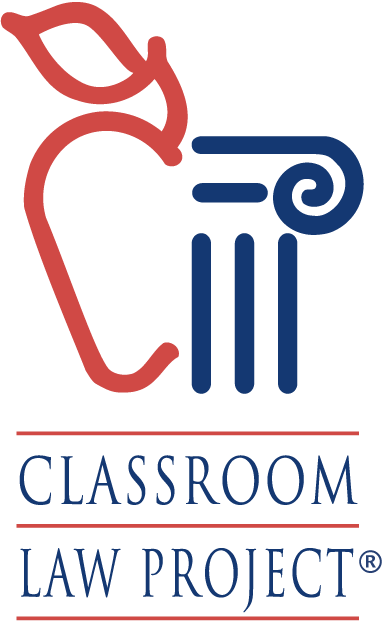 Mock Trial BallotPresiding JudgeThe Presiding Judge shall score the teams on their overall performance.______________ v. _______________			 	Round (circle one):    1        2         3  (Team Code-PLF)            (Team Code-DEF)SCORING: For each criterion, score the team as a whole as follows.	9-10: Excellent, Amazing: mastery or near mastery of the criteria at all times	7-8: Good, Very Good: proficiency with the criteria, nearly all of the time	5-6: Fair, Average: meets the criteria, some of the time	3-4: Weak, Needs Practice: developing the criteria, but inconsistent	1-2: Poor, Unprepared: weak or unpracticed; does not meet criteriaTeam with the best overall performance:   Circle   P   or   D Procedural Roles (these do not impact overall team score):Please log notes on the back. These notes, along with your ballot, will be shared with the teams.Presiding Judge Notes:CriteriaPlaintiff Scoring 1-10Defense Scoring 1-10Theme/theory/strategy were consistent and emphasized throughout the opening, closing, and witness examinations.Overall presentation of the case created a clear and coherent portrayal of the events and issues, including legal issues.Team members stayed in character throughout the trial and were memorable in their performances, contributing to the success of the overall presentation, and never distracting from the process.Team members were attentive and collaborative at all times, quietly and appropriately conferring at the counsel table, and acting in support of one another.Team members exhibited knowledge, flexibility, and spontaneity when dealing with courtroom procedures, rules, objections, and the unexpected.Team members handled introductions, judge's questions, objections, and the unexpected with confidence, poise, and professionalism.TOTAL POINTS (up to 60 points each, NO TIES):Answer by Circling Yes or No for each:Clerk (plaintiff): Did the clerk fulfill his/her duties and contribute to the team’s performance?Y   /   NBailiff (defense): Did the bailiff’s fulfill his/her duties and contribute to the team’s performance?Y  /  NPlaintifftheme/theory/strategyclear and coherent portrayal all characters memorable in their performancesattentive and collaborativeknowledge, flexibility, and spontaneityconfidence, poise, and professionalismDefensetheme/theory/strategyclear and coherent portrayal all characters memorable in their performancesattentive and collaborativeknowledge, flexibility, and spontaneityconfidence, poise, and professionalism